OBSERVE, LEIA E PINTE OS TOYS. 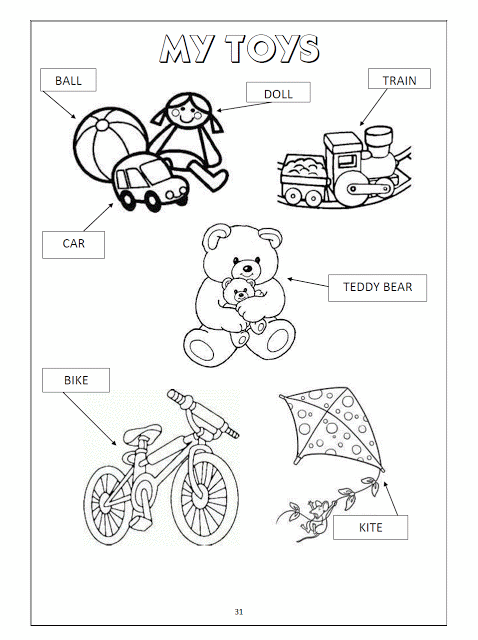 